UMW / AZ / PN – 146 / 18							Wrocław, 04.01.2019 r.NAZWA POSTĘPOWANIA  Dostawa mikromacierzy na potrzeby I Katedry Pediatrii i Kliniki Pediatrii, Alergologii 
i Kardiologii Uniwersytetu Medycznego we WrocławiuInformacja z otwarcia ofertW niniejszym postępowaniu do upływu terminu składania ofert wpłynęła do Zamawiającego jedna oferta.Bezpośrednio przed otwarciem ofert Zamawiający podał kwotę, jaką zamierza przeznaczyć 
na sfinansowanie przedmiotu zamówienia w wysokości 181 381,00 zł brutto.Kryteria oceny ofert: Cena realizacji przedmiotu zamówienia – 60 %Termin ważności oznaczeń, wchodzących w skład mikromacierzy - 40 %Ofertę złożył następujący Wykonawca, wymieniony w Tabeli: Termin wykonania zamówienia i warunki płatności – zgodnie z treścią Siwz.Z upoważnienia RektoraKanclerz UMW Mgr Iwona Janus  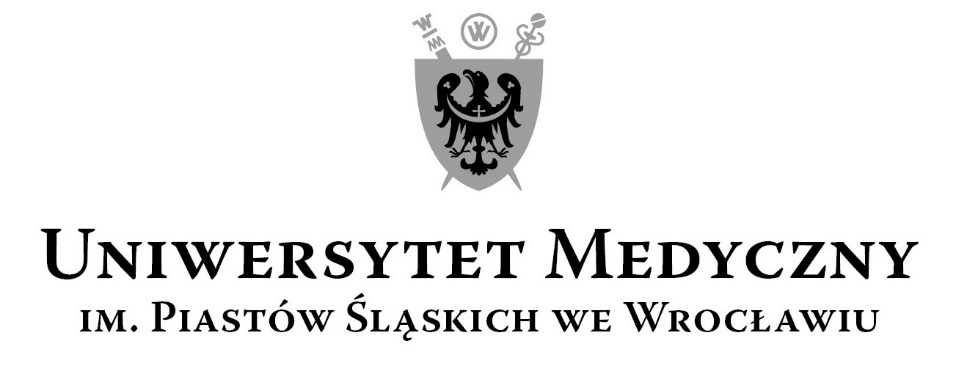 50-367 Wrocław, Wybrzeże L. Pasteura 1Zespół ds. Zamówień Publicznych UMWUl. Marcinkowskiego 2-6, 50-368 Wrocławfax 71 / 784-00-45e-mail: monika.komorowska@umed.wroc.pl 50-367 Wrocław, Wybrzeże L. Pasteura 1Zespół ds. Zamówień Publicznych UMWUl. Marcinkowskiego 2-6, 50-368 Wrocławfax 71 / 784-00-45e-mail: monika.komorowska@umed.wroc.pl Nr ofertyWykonawca, adres Cena brutto PLNTermin ważności oznaczeń, wchodzących w skład mikromacierzy1ANALITYK Ewa Kowalczykul. E. Romera 10 lok. B902-784 Warszawa 166 320,603 miesiące od daty dostawy 